  MADONAS NOVADA PAŠVALDĪBA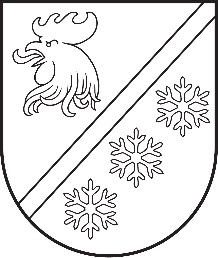 Reģ. Nr. 90000054572Saieta laukums 1, Madona, Madonas novads, LV-4801 t. 64860090, e-pasts: pasts@madona.lv ___________________________________________________________________________MADONAS NOVADA PAŠVALDĪBAS DOMESLĒMUMSMadonā2024. gada 31. janvārī						        	     		        Nr. 55								                  (protokols Nr. 2, 54. p.)Par ziedojumu izlietošanuKopš 2022. gada 12. februāra Cesvaines pils pēc rekonstrukcijas darbu noslēgšanās ir vērusi durvis apmeklētājiem. Tā kā pils vairākus gadus bija nepieejama notiekošo būvdarbu dēļ, pēc atvēršanās ir būtisks apmeklētāju skaits, kuri ierodas pilī. Ir arī iespēja individuāli ziedot pils atjaunošanai, līdzekļus pārskaitot uz pašvaldības ziedojumu kontu. Pašlaik kontā ir vairāki tūkstoši eiro, no kuriem lielākā daļa ziedota ar mērķi Lielās halles kamīna atjaunošanai. Šobrīd ir veikti kārtējie darbi minētā kamīna restaurācijai un nepieciešama darbu apmaksa.Noklausījusies sniegto informāciju, atklāti balsojot: PAR – 14 (Agris Lungevičs, Aivis Masaļskis, Andris Dombrovskis, Andris Sakne, Artūrs Čačka, Arvīds Greidiņš, Gatis Teilis, Gunārs Ikaunieks, Guntis Klikučs, Iveta Peilāne, Kaspars Udrass, Māris Olte, Valda Kļaviņa, Zigfrīds Gora), PRET – NAV, ATTURAS – NAV, Madonas novada pašvaldības dome NOLEMJ:Ļaut izlietot ziedojumus 1910,00 EUR apmērā Cesvaines pils Lielās halles kamīna restaurācijai.             Domes priekšsēdētājs					             A. Lungevičs	Špats 29461212